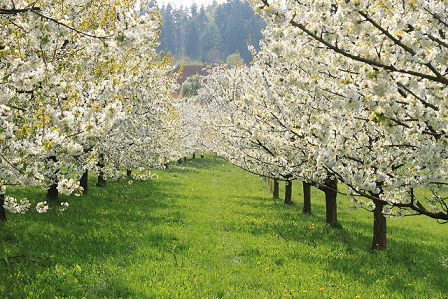 Dzień dobry, za oknem piękna pogoda, wiosna w pełni! Ale od czasu do czasu przydał by się też deszcz. Proponuję dziś następujące zadania dotyczące panującej pory roku.Wykonaj prace plastyczna ,"wiosenny deszczyk". Poniżej link do pracy
https://ekodziecko.com/deszczZatańcz i posłuchaj piosenki o wiośnie
https://www.youtube.com/watch?v=gmhR8EJ3tDMNaśladowanie wyrażeń dźwiękonaśladowczych (kap kap, kle kle, kum kum, pi pi) - powtarzanie
Wymawianie wyrazów (deszcz, słońce, bocian, żaba, kurczątko) – powtarzanieWiersz o wiośnieJuż kwiaty zakwitają W lasach, ogrodach i na łąkach – mówią o tym, że nadszedłCzas wiosny i słonka.Przyszły do nas kwiaty w gościW swej wiosennej szacie, Popatrzcie uważnie, może je poznacie? Pierwszy to przebiśnieg biały.Drugi – to stokrotka, kwiatek bardzo mały,Trzeci jest jak złota łąka,To kaczeniec cały w pakach.Czwarty to krokus fioletowy,Piąty – tulipan purpurowy, I szósty – to żonkil w żółtym kolorze, Ten ostatni słoneczny kwiatekDo wazonu włożę. „Sadzimy szczypiorek” – Potrzebne będzie: cebula, doniczka albo pojemnik, troszkę ziemi ogrodowej i woda. Ziemię podlej wodą, aby była wilgotna. Cebule wciśnij korzonkiem w ziemię. Postaw doniczkę na parapecie. Obserwuj swoją roślinkę i dbaj o nią. Powodzenia! 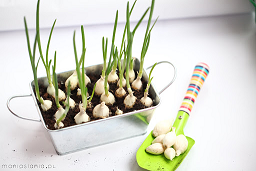 Życzę powodzenia dla was i dla rodziców Opracował Jarosław Muzyka